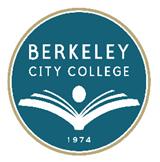 AGENDALeadership Council MeetingWednesday, November 14, 201210:30 a.m. – 12:00 p.m.BCC Conference Room 451AChair:  Debbie Budd, Interim PresidentTime			Topic					10:30 a.m. – 10:35 a.m.	Agenda Review					Debbie Budd
10:35 a.m. – 11:15 a.m.	Sharing of Logic Model & Discussion		Denise Jennings/	of BCC Grants	Scott Hoshida	      

11:15 a.m. – 11:45 a.m.	Planning, Prioritization and Full		Debbie Budd		Implementation of Budget Allocation Model (BAM)
11:45 a.m. – 11:55 a.m.	Accreditation Update				Linda Berry				12:00 p.m.	Adjournment~ Leadership Council meetings are open to the college community ~***********
Above times are subject to changeOur Mission:  Berkeley City College’s mission is to promote student success, to provide our diverse community with educational opportunities, and to transform lives.Our Vision:  Berkeley City College is a premier, diverse, student-centered learning community, dedicated to academic excellence, collaboration, innovation and transformation.